2547 S.K. 53/c-1 maddesi uyarınca İlk soruşturma başlatılmasıSoruşturmacı/soruşturma komisyonu tarafından hazırlanan Fezleke ve dosyanın idareye intikal etmesi2547 sayılı Kanunun 53/C-2-e maddesi uyarınca yetkili Mersin Valiliği İl İdare Kurulu Kararının Üniversitemize intikal etmesiÖnerilen Men-i Muhakeme veya Lüzum-u Muhakeme Kararının; Şüpheliye, tebliğ edilerek İl İdare Kuruluna tebliğ belgesinin gönderilmesi.İtiraz var mı?EVETLüzum-u Muhakeme önerilmiş ise şüphelinin itiraz dilekçesi ile birlikte dosya İl İdare Kurulu tarafından Danıştay 1.Daire Başkanlığına gönderilir.Men-I Muhakeme önerilmiş ise dosya res’en incelenmek üzere dosya İl İdare Kurulu tarafından Danıştay 1.Daire Başkanlığına gönderilir.HAYIRLüzum-u Muhakeme önerisine itiraz bulunmadığı takdirde, dosya res’en incelenmek üzere İl İdare Kurulu tarafından Danıştay 1.Daire Başkanlığına gönderilir.Men-I Muhakeme önerisine itiraz bulunmadığı takdirde ise, dosya res’en incelenmek üzere İl İdare Kurulu tarafından Danıştay 1.Daire Başkanlığına gönderilir.Danıştay 1.Daire Başkanlığının Kararı ilgiliye tebliğ edilerek dosya sonuçlandırılır.Gerekli kayıt işlemleri sonucunda dosya kapatılır. 	Dicle Üniversitesi Hukuk Müşavirliği Ceza Soruşturması İş Akış Şeması-Soruşturmacı İçin Bilgilendirmeler	Şikayetçinin İfadesinin Alınması,Şüphelinin İfadesinin Alınması,Tanık İfadesinin Alınması,Diğer Delillerin Toplanması : Kurum dışı keşif ve bilirkişi incelemesi yapılması gerektiğinde (özellikle de tıbbi hatadan kaynaklanan soruşturmalarda Üniversitem- iz dışından bilirkişi incelemesi yaptırılması Danıştay kararları çerçevesinde bir zorunluluktur.) Rektörlük Makamı aracılığıyla soruşturmacı tarafından talep edilmesi.Fezlekenin Hazırlanması : Fezlekede, soruşturmayı açan kurum, soruşturması istenilen olay, soruşturmanın ne şekilde başladığı, şüphelilerin isimleri (birden fa- zla şüpheli varsa tüm şüpheliler tek tek listelenmelidir) suçun niteliği, deliller, ifadelerin özeti, delillerin değerlendirilmesi, kanaat ve sonuç bölümleri yer alır. Fezlekenin ekinde, tebliğ belgeleri, tüm ifadeler ve yazılı ya da görsel bütün deliller yer alır. Sonuç bölümünde, soruşturmacı tarafından, şüpheli ya da şüphelilerin, yargılan- malarına yer olup olmadığına (lüzum-u muhakeme ya da men-i muhakeme) ilişkin kanaat bildirilir. Fezlekede her bir şüpheli, olay ya da delil ayrı değerlendirilmeli, kanaat gerekçelendirilmelidir. Sonuç bölümünde kanaat bildirilirken de şüphelilerin isimleri tek tek yazılmalıdır.Soruşturmanın Sonuçlandırılması; Soruşturmacının, soruşturmayı tamam- layarak hazırladığı fezleke ve dosyayı ilgili yetkili kurula gönderilmek üzere soruşturma emri veren makama sunar.İşlem / İş Akışıİşlemİşlem / İş Akışıİşlem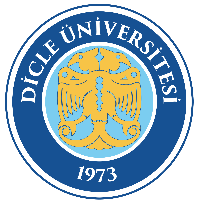 